Osiągnięcia uczniów klas 0-III2020/2021semestr II           LAUREACI	(Laureatem jest uczestnik finału, który uzyskał określoną w regulaminie liczbę (procent) punktów lub zajął czołową lokatę)	                                FINALIŚCI								(Finalistą jest uczestnik finału, czyli ostatniego, najwyższego, etapu konkursu- olimpiady)                       1,2,3 MIEJSCA I WYRÓŻNIENIA 	 UDZIAŁ W KONKURSACH W TRAKCIE ROKU SZKOLNEGO 2020/2021UDZIAŁ W PROJEKTACH / PROGRAMACH W TRAKCIE ROKU SZKOLNEGO 2020/2021UDZIAŁ W AKCJACH W TRAKCIE ROKU SZKOLNEGO 2020/2021rodzaj konkursu(nieodpowiednie wykasować)pełna nazwa konkursunazwa organizatoraimię i nazwisko laureata/z której klasy/imię i nazwisko nauczyciela przygotowującego-ogólnopolski
-wojewódzki
-powiatowy/regionalny-miejskiWojewódzki Konkurs Wiedzy o krajach Unii Europejskiej z elementami języka angielskiegoSP nr 89 w GdańskuLaureat- Ignacy Jakubowski 
klasa IIIcKarolina Hapka-Kiedrowskarodzaj konkursu(nieodpowiednie wykasować)pełna nazwa konkursunazwa organizatoraimię i nazwisko finalisty/z której klasy/imię i nazwisko nauczyciela przygotowującego-ogólnopolski
-wojewódzki-powiatowy/regionalny-miejskiWojewódzki Konkurs Wiedzy o krajach Unii Europejskiej z elementami języka angielskiegoSP nr 89 w GdańskuKlasa IIIb- Jan DalkowskiKlasa IIIc- Ignacy JakubowskiMarysia ReliszkoKarolina Hapka-Kiedrowska-ogólnopolski
-wojewódzki-powiatowy/regionalny-miejskiWojewódzki Konkurs Wiedzy ”SZLAKIEM POLSKICH LEGEND”SP nr 89 w GdańskuKlasa IIIc- Agata SeroczyńskaKarolina Hapka-Kiedrowskarodzaj konkursu(nieodpowiednie wykasować)pełna nazwa konkursunazwa organizatoraimię i nazwisko ucznia/z której klasy/imię i nazwisko nauczyciela przygotowującego-ogólnopolski-wojewódzki-powiatowy/ regionalnyMiędzyszkolny Konkurs Plastyczny "Numer alarmowy 112- ratuje życie!"Centrum Powiadamiania Ratunkowego 
w GdańskuWyróżnienie- Ignacy Jakubowski 
klasa IIIcKarolina Hapka-Kiedrowska-ogólnopolski-wojewódzki-powiatowy/ regionalnyWojewódzki Konkurs Wszechartystycznym 
pt. "Nie lej wody"Pałac MłodzieżyW GdańskuWyróżnienie- Ignacy Jakubowski, 
Jakub Kwiatkowski,Patryk Kotlicki,Kacper Orłowskiklasa IIIc Wyróżnienie - Lena Jagła, Maja Chomczyńska, Zofia Czerwińska - IIIBPraca Antoniego Różańskiego IIIB zakwalifikowana do wystawy pokonkursowejKarolina Hapka-KiedrowskaMarysia Reliszko-ogólnopolski-wojewódzki-powiatowy/ regionalnyMiędzyszkolny Konkurs Literacki pt. "Tomik poezji dziecięcej"Szkoła Podstawowa Akademia Dobrej Edukacji 
w Gdańsku Wyróżnienie-Barbara Borzyszkowska kl.IIa i Hubert Chajewski 
klasa IIIcAnna Stoltmann,Małgorzata Sowa,Karolina Hapka-Kiedrowska-ogólnopolski-wojewódzki-powiatowy/ regionalnyWojewódzki Konkurs Plastyczny pt. "Legendy gdańskie Jerzego Sampa pastelami malowane"SP nr 86 w GdańskuI miejsce- Patryk Kotlicki klasa IIIcAnna StoltmannKarolina Hapka-Kiedrowska-ogólnopolski-wojewódzki-powiatowy/regionalnyIX Wielki Maraton Czytelniczy “Spotkacie Nowych Przyjaciół” 
2020-2021Wojewódzka i Miejska Biblioteka Publiczna
 w Gdańsku
 Szkoła Podstawowa 
nr 27
 Szkoła Podstawowa 
nr 82
 i Zespół Szkół STO
 w GdańskuWyróżnienie- Zofia Oleszczuk
klasa IIIcAnna Stoltmann,Małgorzata Sowa,Karolina Hapka-Kiedrowska-międzynarodowy
-ogólnopolski-wojewódzki-powiatowy/regionalny-miejskiMiędzynarodowy Konkurs Kangur Matematyczny 2021   Towarzystwo Upowszechniania Wiedzy i Nauk Matematycznych
 w ToruniuI miejsce   Michał Chyła,IImiejsce Tobiasz Pawłowski,IIi Adria Szuster kl.IIbII miejsce w szkole- poziom MaluchIgnacy Jakubowski klasa IIIcIII miejsce Julianna OsasiukBartosz PianowskiJoanna KleinowskaKarolina Hapka-KiedrowskaMarysia Reliszko-ogólnopolski
-wojewódzki-powiatowy/regionalny-miejskiWojewódzki Konkurs Wiedzy ”SZLAKIEM POLSKICH LEGEND”SP nr 89 w GdańskuWyróżnienie- Agata Seroczyńskaklasa IIIcKarolina Hapka-Kiedrowska-ogólnopolski
-wojewódzki-powiatowy/regionalny-miejskiWojewódzki Konkurs Piosenki Religijnej 
„Chwalę Ciebie Panie”ZKiW w BielkówkuIII miejsce- Julia Wojciechowska 
klasa IIIcKatarzyna Pokrywka-ogólnopolski
-wojewódzki-powiatowy/regionalny-miejskiPrzygody Kota CiepłosławaPGE Energia CiepłaIIIB - wyróżnienieMarysia Reliszko-ogólnopolski
-wojewódzki-powiatowy/regionalny-miejskiMiędzyszkolny Rodzinny Konkurs Plastyczny “Herb naszego miasta” ZSP nr 6 w GdańskuLaureatka - Krystyna Kropidłowska, klasa IIIBMarysia Reliszko-ogólnopolski
-wojewódzki-powiatowy/regionalny-miejski8 Gdański Konkurs Plastyczny „Zimowe zabawy”Pałac Młodzieży w GdańskuWyróżnienie - Lena Jagła IIIBMarysia Reliszko-ogólnopolski
-wojewódzki-powiatowy/regionalny-miejski8. Gdański Konkurs Plastyczny „Pisanki, jajka malowane”Pałac Młodzieży w GdańskuWyróżnienie - Lena Jagła IIIBBarbara Borzyszkowska kl.IIaMarysia ReliszkoMałgorzata Sowarodzaj konkursu(nieodpowiednie wykasować)pełna nazwa konkursunazwa organizatoraimię i nazwisko uczestnika/z której klasy/(jak jest dużo wpisać liczbę i klasę/koło)imię i nazwisko nauczyciela koordynatora-ogólnopolski-wojewódzki-powiatowy/ regionalny-miejskiMiędzyszkolny Konkurs Grafiki Komputerowej 
"MÓJ ULUBIONY BOHATER"- CIEKAWA POSTAĆ Z KSIĄŻKI, FILMU, GRY.Publiczna Szkoła Podstawowa nr 29 LEONARDO
w GdańskuKlasa IIIc: Agata Seroczyńska, 
Ignacy Jakubowski. 
Jakub Kwiatkowski, 
Julia WojciechowskaKlasa IIIB- 3 uczniówKlasa IIIA – 1 uczeńKarolina Hapka-KiedrowskaMarysia ReliszkoEwa Burysz-ogólnopolski-wojewódzki-powiatowy/ regionalny- miejskiMiędzyszkolny Konkurs Plastyczny "Numer alarmowy 112- ratuje życie!"Centrum Powiadamiania Ratunkowego 
w GdańskuKlasa IIIc (18 uczniów)Karolina Hapka-Kiedrowska-ogólnopolski-wojewódzki-powiatowy/ regionalny- miejskiWojewódzki Konkurs Wszechartystycznym 
pt. "Nie lej wody"Pałac MłodzieżyW GdańskuKlasa IIIc- 11 uczniówKlasa IIIB – 10 uczniów Karolina Hapka-KiedrowskaMarysia Reliszko-ogólnopolski-wojewódzki-powiatowy/ regionalny-miejskiWojewódzki Konkurs Plastyczny 
pt. „CHOTOMSKA DZIECIOM”SP nr 48 w GdańskuKlasa IIIc: Patryk Kotlicki,Mateusz Nowicki,Olena RybalchenkoKlasa IIIB- Antoni Różański, Małgorzata Kamińska, Antonina FlasińskaAnna StoltmannKarolina Hapka-KiedrowskaMaria Reliszko-ogólnopolski-wojewódzki-powiatowy/regionalny-miejskiMiędzyszkolny Konkurs Literacki pt. "Tomik poezji dziecięcej"Szkoła Podstawowa Akademia Dobrej Edukacji 
w Gdańsku Klasy 2-3Barbara Borzyszkowska kl.IIa/23 uczniów/Hubert Chajewski klasa IIIcAnna StoltmannMałgorzata SowaKarolina Hapka-Kiedrowska-ogólnopolski-wojewódzki-powiatowy/regionalny-miejskiWojewódzki Konkurs Plastyczny pt. "Legendy gdańskie Jerzego Sampa pastelami malowane"SP nr 86 w GdańskuKlasy IIb i IIIcAnna StoltmannMałgorzata SowaKarolina Hapka-Kiedrowska-ogólnopolski-wojewódzki-powiatowy/regionalny-miejskiIX Wielki Maraton Czytelniczy “Spotkacie Nowych Przyjaciół” 2020-2021Wojewódzka i Miejska Biblioteka Publiczna
 w Gdańsku
 Szkoła Podstawowa 
nr 27
 Szkoła Podstawowa 
nr 82
 i Zespół Szkół STO
 w GdańskuKlasy II i III    31 uczniówAnna Stoltmann,              Małgorzata SowaKatarzyna FilińskaWychowawcy klas II i III-międzynarodowy-ogólnopolski-wojewódzki-powiatowy/regionalny-miejskiMiędzynarodowy Konkurs Kangur Matematyczny 2021   Towarzystwo Upowszechniania Wiedzy i Nauk Matematycznych
 w ToruniuKlasy II i IIIBartosz PianowskiWychowawcy klas: IIb i III-ogólnopolski-wojewódzki-powiatowy/regionalny-miejskiWojewódzki Konkurs Wiedzy o krajach Unii Europejskiej z elementami języka angielskiegoSP nr 89 w GdańskuKlasa IIIa- Kamila Vesolovska Klasa IIIb- Jan DalkowskiKlasa IIIc- Ignacy JakubowskiWychowawcy klas III-ogólnopolski
-wojewódzki-powiatowy/regionalny-miejskiWojewódzki Konkurs Wiedzy ”SZLAKIEM POLSKICH LEGEND”SP nr 89 w GdańskuKlasa IIIa- Laura PawłowskaKlasa IIIc- Agata SeroczyńskaWychowawcy klas III-ogólnopolski-wojewódzki-powiatowy/regionalny-miejskiWojewódzki Konkurs Piosenki Religijnej 
„Chwalę Ciebie Panie”ZKiW w BielkówkuJulia Wojciechowska klasa IIIcKatarzyna Pokrywka-ogólnopolski-wojewódzki-powiatowy/ regionalny-miejski- szkolnyWojewódzki konkurs biblijny - plastyczny im. A. HlondaAkcja KatolickaI-IIIDanuta TworkowskaKatarzyna Pokrywka-ogólnopolski-wojewódzki-powiatowy/regionalny-miejskiMiędzyszkolny Rodzinny Konkurs Plastyczny “Herb naszego miasta” ZSP nr 6 w Gdańsku4 uczniów z IIIBMarysia Reliszkoogólnopolski-wojewódzki-powiatowy/regionalny-miejski8 Gdański Konkurs Plastyczny „Zimowe zabawy”Pałac Młodzieży w Gdańsku6 uczniów z IIIBMarysia Reliszkoogólnopolski-wojewódzki-powiatowy/regionalny-miejski8. Gdański Konkurs Plastyczny „Pisanki, jajka malowane”Pałac Młodzieży w Gdańsku7 uczniów z IIIBMarysia Reliszkoogólnopolski-wojewódzki-powiatowy/regionalny-miejskiOgólnopolski konkurs plastyczny “Ptasie przyloty”SP14 Gdańsk Klasa IIIBMarysia Reliszkoogólnopolski-wojewódzki-powiatowy/regionalny-miejski Wojewódzki konkurs plastyczny – literacki “Zdrowie zaczyna się od kuchni”SP77 Gdańsk Klasa II- IIIJoanna Kleinowskaogólnopolski-wojewódzki-powiatowy/regionalny-miejski“Album kucharski”Klasy IIa/5 osób/,IIbJoanna Kleinowska-koodynatorWychowawcy kl.IIa Małgorzata Sowa, kl.IIb Joanna Kleinowska-ogólnopolski-wojewódzki-powiatowy/ regionalny-miejski- szkolny“Kim jest logopeda” - konkurs plastyczny z okazji Europejskiego Dnia LogopedySP470-IIIOglęcka Aleksandra-ogólnopolski-wojewódzki-powiatowy/ regionalny-miejskiMiędzyszkolny Konkurs Grafiki Komputerowej “Mój ulubiony bohater”SP 29kl.1-3współpr. K. Hapka-Kiedrowska, M. Reliszko, A. Stoltmann, K. Filińskazasięg projektu/programu(nieodpowiednie wykasować)pełna nazwa projektu/programunazwa organizatoraosoby uczestniczące w programie/projekcie (jaka klasa, grupa)imię i nazwisko nauczyciela koordynatora-ogólnopolski-wojewódzki-powiatowy/ regionalny-szkolnyDyskusyjny Klub Melomana Stowarzyszenie Amberton Klasy II-III Małgorzata Sowa -międzynarodowy-ogólnopolski-wojewódzki-powiatowy/regionalnyszkolnyMiędzynarodowy Projekt Edukacyjny “Piękna  Nasza  Polska Cała”Klasy I-IIIuczniowie uczęszczający do świetlicy szkolnejEdyta Lis Nauczyciele świetlicy-ogólnopolski-wojewódzki-powiatowy/regionalny-szkolnyProgram dla szkółKrajowy Ośrodek Wsparcia RolnictwaKl. I-IIIwych.I-III-ogólnopolski-wojewódzki-powiatowy/ regionalny-szkolnyPrzedszkolny ProgramEdukacji Antytytoniowej .”Czyste powietrze wokół nas”Powiatowa Stacja Sanitarno- Epidemiologiczna w GdańskuKlasa 0Agnieszka Wachowska-Żenni-ogólnopolski-wojewódzki-powiatowy/regionalny-szkolnyOgólnopolska Akcja 
„Zdrowo i Sportowo”KIDS & SPORTKlasy I-IIIKatarzyna Mostowska-ogólnopolski-wojewódzki-powiatowy/ regionalny-szkolnyOgólnopolski Program Edukacyjny "Ratujemy 
i Uczymy Ratować"Fundacja WOŚPKlasy: IIb, IIIc(20 uczniów)Karolina Hapka-KiedrowskaJoanna Kleinowska-ogólnopolski-wojewódzki-powiatowy/ regionalny- szkolny“Wyzwania sportowe”Wojewódzki Szkolny Związek Sportowy 
w GdańskuKlasa IIIc: Agata Seroczyńska, 
Hubert Chajewski, 
Ignacy JakubowskiKlasa IIIB - Mikołaj RynkiewiczKarolina Hapka-KiedrowskaMarysia Reliszko-ogólnopolski-wojewódzki-powiatowy/ regionalny-szkolnyOgólnopolski Projekt Edukacyjny EkoEksperymentariumMinisterstwo Klimatu i ŚrodowiskaKlasa IIIc
(20 uczniów)Karolina Hapka-Kiedrowska-ogólnopolski-wojewódzki-powiatowy/regionalny-szkolnyKampania 
“Rowerowy Maj”Miasto GdańskKlasy I-IIIMarysia Reliszko - koordynatorka I-IIIWychowawcy klas I-III-ogólnopolski-wojewódzki-powiatowy/regionalny-szkolnyPrzygody Kota CiepłosławaPGE Energia CiepłaIIIBMarysia Reliszko-ogólnopolski-wojewódzki-powiatowy/regionalny-szkolnyZ kulturą mi do twarzyPaulina Marcysiak, Magdalena Wojdan i Monika Dobrołowicz – nauczycielki z Przedszkola Niepublicznego Piastuś w InowrocławiuMariusz Berkowski – nauczyciel ze Szkoły Podstawowej im. Rodu Piastów w Tupadłach oraz instruktor zajęć muzycznych w Młodzieżowym Domu Kultury im. Janusza Korczaka w Inowrocławiu0-IIIMarysia Reliszko – koordynatorkaWychowawcy klas 0-III-ogólnopolski-wojewódzki-powiatowy/regionalny-szkolnyFONOLANDIAFundacja Dbam o mój zasięg0, II-IIIMarysia Reliszko – koordynatorkaWychowawcy klas 0, II-III-ogólnopolski-wojewódzki-powiatowy/regionalny-szkolnyMatematyka - kto w pracy liczy, mierzy i waży?Uniwersytet DzieciIIIBMarysia Reliszko-ogólnopolski-wojewódzki-powiatowy/regionalny-szkolnyKubusiowi przyjaciele natury- ogólnopolski program edukacji ekologicznejMarka KubuśI-IIIEwa Burysz – koordyntorka, wychowawcy klas-ogólnopolski-wojewódzki-powiatowy/regionalny-szkolnyAkademia bezpiecznego Puchatka - ogólnopolski program edukacyjnyMarka KubuśIMaria Wardyn – koordynator, wychowawcy klas-ogólnopolski-wojewódzki-powiatowy/ regionalny-szkolnyProgram “Mamy kota na punkcie mleka”Polska Izba MlekaKlasy 0-IIIJoanna Kleinowska- koordynator,Wychowawcy kl. 0-III-ogólnopolski-wojewódzki-powiatowy/ regionalny-szkolny“Ręce myjemy  ,zdrowo żyjemy”Państwowy   Powiatowy Inspektor Sanitarny w GdańskuKlasy II ,świetlicaMałgorzata Sowa koordynatorJ.Kleinowska E.Działyńskaogólnopolski-wojewódzki-powiatowy/ regionalny-szkolnyProgram edukacyjny ”CzyściMy”Oświata Zdrowia i Promocji Zdrowotnej w GdańskuKlasy I-III ,świetlica, oddział przedszkolnyMałgorzata Sowa -koordynatorwychowawcy I-III, świetlicy, Oddziału przedszkolnego-ogólnopolski-wojewódzki-powiatowy/ regionalny-miejski“Logojoga” eTwinningklasy 0-3Oglęcka Aleksandrazasięg akcjipełna nazwa akcjinazwa organizatoranazwa organizatoraosoby uczestniczące w akcji (jaka klasa, grupa)imię i nazwisko nauczyciela koordynatora-ogólnopolski-wojewódzki-powiatowy/regionalny-szkolny-miejskiAkcja Sprzątania Świata18.09.Czyste Miasto GdańskCzyste Miasto Gdańskwszystkie klasy SP47Marta Radzimińska-ogólnopolski-wojewódzki-powiatowy/ regionalny-szkolnyMiędzynarodowy Dzień Kropki 15.09.------ddział przedszkolny, Klasy I-IIIJoanna Kleinowska, Maria Reliszko-europejski-ogólnopolski-wojewódzki-powiatowy/ regionalny- szkolnyEUROPE CODE WEEK10 – 25 X ------3bMaria Reliszko-ogólnopolski-wojewódzki-powiatowy/ regionalny-szkolnyOgólnopolska Akcja Edukacyjna „Dzieci Uczą Rodziców”Centrum Rozwoju Lokalnego w ZawierciuCentrum Rozwoju Lokalnego w Zawierciu klasa 0Joanna Górska-ogólnopolski-wojewódzki-powiatowy/ regionalny-szkolnySzkolna Akcja Bicia Rekordu w RKO 
w ramach Ogólnopolskiej Akcji WOŚP(nagranie filmu instruktażowego 
dla społeczności szkolnej, publikacja filmu na profilu FB szkoły) 16.10.20 r.Fundacja WOŚPFundacja WOŚPKoło PP i Koło HOPRKarolina Hapka-Kiedrowska-ogólnopolski-wojewódzki-powiatowy/regionalny-szkolnySzkolna Akcja Fit Plecak 
w ramach Ogólnopolskiej kampaniiinformacyjno-edukacyjnej Lekki Tornister (5-9.10.20 r.)Fundacja RosaFundacja Rosaklasy 0-III Joanna KleinowskaKarolina Hapka-Kiedrowska-ogólnopolski-wojewódzki-powiatowy/regionalny-szkolnyOrganizacja warsztatów 
z RKO i obsługi AED 
 (28.10.20 r.) (04.11.20 r.)Fundacja WOŚPuczniowie klas II-III z Koła PPuczniowie klas II-III z Koła PPKarolina Hapka-Kiedrowska-ogólnopolski-wojewódzki-powiatowy/regionalny-szkolnyKampania “Mała Książka - Wielki Człowiek”Instytut KsiążkiUczniowie klas pierwszychUczniowie klas pierwszychAnna Stoltmann-ogólnopolski -wojewódzki-powiatowy/regionalnyszkolnyKręć kilometry dla GdańskaMiasto GdańskRodzice, nauczyciele oraz uczniowieRodzice, nauczyciele oraz uczniowieEdyta Lis-ogólnopolski-wojewódzki -powiatowy/regionalny-szkolny“Piątka od serca”Fundacja TriMamaRodzice, nauczycieleRodzice, nauczycieleEdyta Lis-ogólnopolski-wojewódzki-powiatowy/regionalny-szkolny“Zbieraj kasztana dla bohatera Jana”Klasy 0-VIIIKlasy 0-VIIINauczyciele świetlicy-ogólnopolski-wojewódzki-powiatowy/regionalny-szkolnyZbiórka dla dzieci z domów dziecka w Malborku i PuckuKlasy 0-IIIKlasy 0-IIIJoanna Kleinowska-ogólnopolski-wojewódzki-powiatowy/regionalny-szkolnyDzień Europejskiego Numeru Alarmowego 11211.02.21 r.Centrum Powiadamiania Ratunkowego Klasy 0-IIIKlasy 0-IIIKarolina Hapka-Kiedrowska-ogólnopolski-wojewódzki-powiatowy/ regionalny- szkolny HydromisjaGIWK GdańskKlasa 2bKlasa 2bJoanna Kleinowska-ogólnopolski-wojewódzki-powiatowy/ regionalny-miejski“Kim jest logopeda?”eTwinningklasy 0-3klasy 0-3Oglęcka Aleksandra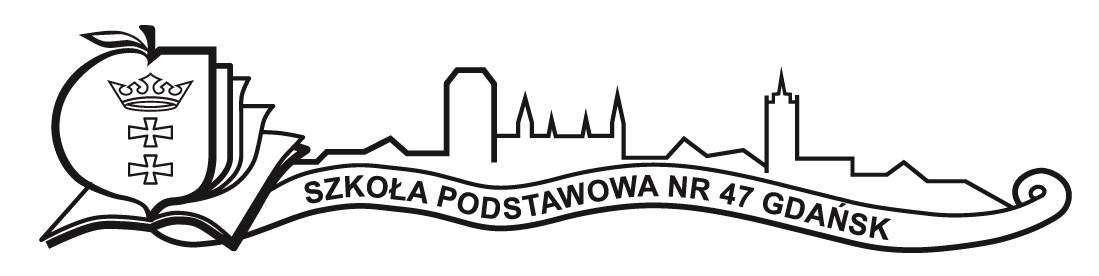 